Le Petit Chaperon Rouge & la publicité Chanel N°5La Publicité Chanel N°5 - Analyse du conte et signification psychanalitiqueLe Petit Chaperon Rouge est un conte de la tradition populaire qui connait de nombreuses versions au cours de l'histoire & des sociétés. Il s'agit d'un conte d'avertissement qui contient des thèmes ayant attrait à la sexualité, la violence et l'anthropophagie (= pratique qui consiste à consommer de la chair humaine).Il à été publié pour la première fois en France en 1967 par Perrault dans Les Contes de la Mère L'Oye.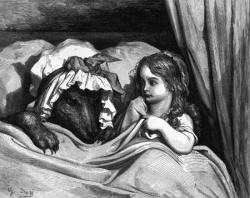 L’héroïne en est une jeune fille bien élevée, la plus jolie du village, qui court à sa perte en donnant au loup qu’elle rencontre dans la forêt les indications nécessaires pour  trouver la maison de sa grand-mère. Le loup mange la vieille dame en se cachant des bûcherons qui travaillent dans la forêt voisine. Il tend ensuite un piège au Petit Chaperon rouge et finit par la manger. L’histoire en finit là, sur la victoire du loup.Pour Bruno Bettelheim auteur de La Psychanalyse des Contes de Fées, le Petit Chaperon rouge symboliserait le personnage de la petite fille aux portes de la puberté , le  choix de la coule ur rouge renvoyant au cycle de menstruation.Le village et la maison de la grand-mère sont des endroits sûrs, chemin entre l’enfance et l’âge adulte. Pour arriver à destination, il faut emprunter un chemin qui traverse une forêt, lieu de danger où rôde le Grand Méchant Loup. La mère indique à la fille le chemin à suivre, le « droit chemin ». La fillette a une attitude ambiguë, puisque, faisant mine de se débarrasser du Loup, elle lui donne en réalité toutes les indications pour que celui-ci trouve la grand-mère, et la mange… Arrivée à destination, la fillette voit bien que quelque chose ne va pas, mais… finit dans le lit du Loup.Le Loup, est ici la figure du prédateur sexuel.Charles Perrault fixa l'une des centaines de versions du Petit Chaperon rouge en éliminant des détails qui ne lui signifiaient rien alors qu'ils ont une importance capitale dans l'analyse de l'histoire. Avant de traverser la forêt, le Petit Chaperon rouge doit choisir entre deux chemins: celui de l'aiguille ou celui de l'épingle. L'aiguille qui sert à broder/repriser fait saigner. C'est l'apprentissage et la maîtrise des menstrues; le stade de l'adolescence. L'épingle est celle mise dans la coiffe de la mariée, le stade adulte. Par ces choix, la petite fille doit respecter les étapes. Elle ne peut se marier que si elle est mature.Ce conte, populaire et connu de tous, notamment dans les pays occidentaux à été maintes fois repris dans la publicité.La place prépondérante de la femme, de la séduction et de l'envie lui donne matière à adaptation astucieuse:La célèbre marque de parfum Chanel à repris l'histoire du Petit Chaperon Rouge dans campagne de pub sortie en octobre 1998 (Luc Besson à la réalisation, Milo Manara au scénario, Karl Lagafeld en styliste, Danny Elfman à la musique et Estella Warren en égérie) :Le film se déroule dans un décor futuriste. Une jeune femme vêtue de rouge entre, gracile, dans un immeuble aux reflets d'acier, après en avoir poussé la porte blindée. Elle traverse un couloir dallé d'or au bout duquel il y a un mur de flacons de N°5. La belle se parfume et rejoint la sortie. Mais voilà qu'un loup s'approche, menaçant. Sûre d'elle, d'un geste, d'un regard, la demoiselle Chanel le mate. Victorieuse, elle accède à la Ville lumière, Paris, tandis que le loup, esseulé, hurle à la nuit. Dans cette campagne, Chanel reprend certains codes du conte original :- La jeune fille habillée d'un chaperon rouge represente bien la petite fille aux frontières de la puberté, sa démarche est gracieuse, d'un pas peu rassuré elle entre dans la salle forte remplie de parfums.- Elle s'avance vers le fond ce celle-ci et prend un flacon dans ses mains, comme un elixir précieux.- C'est au moment où elle se parfume que le loup apparait et que le Petit Chaperon Rouge passe de l'enfant à la femme.- A la place d'emporter une galette dans son petit panier d'osier, elle prend avec elle un flacon de Chanel N°5.- Lorsqu'elle quitte la chambre, le loup arrive vers elle mais à la différence du conte originel, elle ne finit pas dans son lit mais avec assurance, elle lui fait un simple geste du doigt etle loup se soumet et s'assoit pour la laisser partir.- La jeune femme s'en va sous la neige, en direction de la Tour Eiffel tandis que le loup hurle à la lune.L'idée principale de cette publicité Chanel est que le Petit Chaperon Rouge, au lieu d'être soumise et appeurée à la vue du grand méchant loup, est devenue une femme dominatrice.La couleur rouge, au lieu de symboliser uniquement la menstruation symbolise également la passion et le pouvoir de la jeune femme.Le loup, qui avait l'air confiant et sur de lui à son arrivé est battu à plate couture par le pouvoir dominateur que le parfum à donné au Petit Chaperon.Son départ vers la ville de Paris, son flacon de Chanel N°5 dans le panier, montre qu'elle est non seulement devenue femme dominatrice et d'assurance mais aussi qu'elle est une femme de pouvoir et de préstence, Paris ville de plaisir et de bon gout.Le Petit Chaperon Rouge est assuré qu'avec son Chanel N°5 elle ne se fera pas ennuyer par n'importe quel prédateur sexuel mais qu'elle détient désormais le pouvoir de choisir ses prétendants.